‘’BİLİNÇSİZ İNTERNET GELECEĞE İHANET!’’ sloganıyla okulumuz İngilizce Öğretmeni DİLEK KARSLI’nın başlattığı eTwinning etkinliği kapsamında öğrencilerimiz güvenli internet konusunda bilgilendirildi.Yaklaşmakta olan 10-11 Şubat 2020 Güvenli İnternet Günü dolayısıyla okulumuzda veli-öğrenci işbirliğiyle 3 Şubat Pazartesi günü  güvenli internet kullanımı ile ilgili slogan ve resim yarışması düzenlenecektir.Çalışmalarından dolayı  Sınıf Öğretmenimiz Murat Aslan ve İngilizce Öğretmenimiz Dilek Karslı’ya teşekkür ederiz.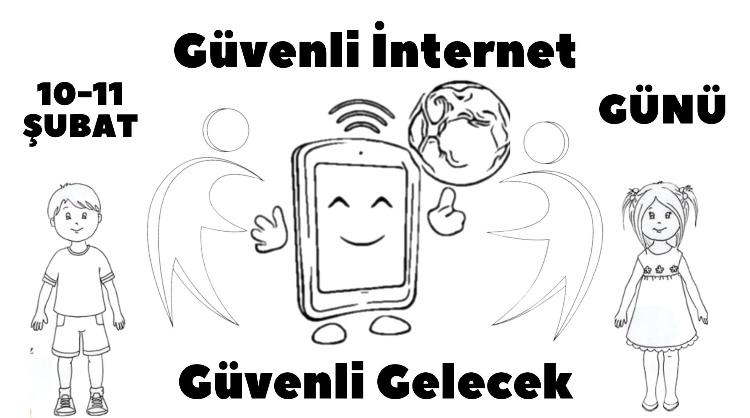 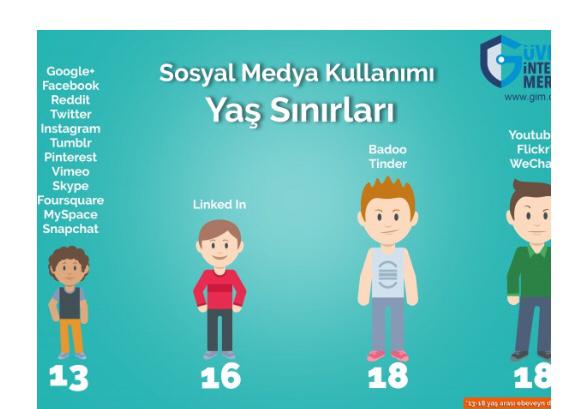 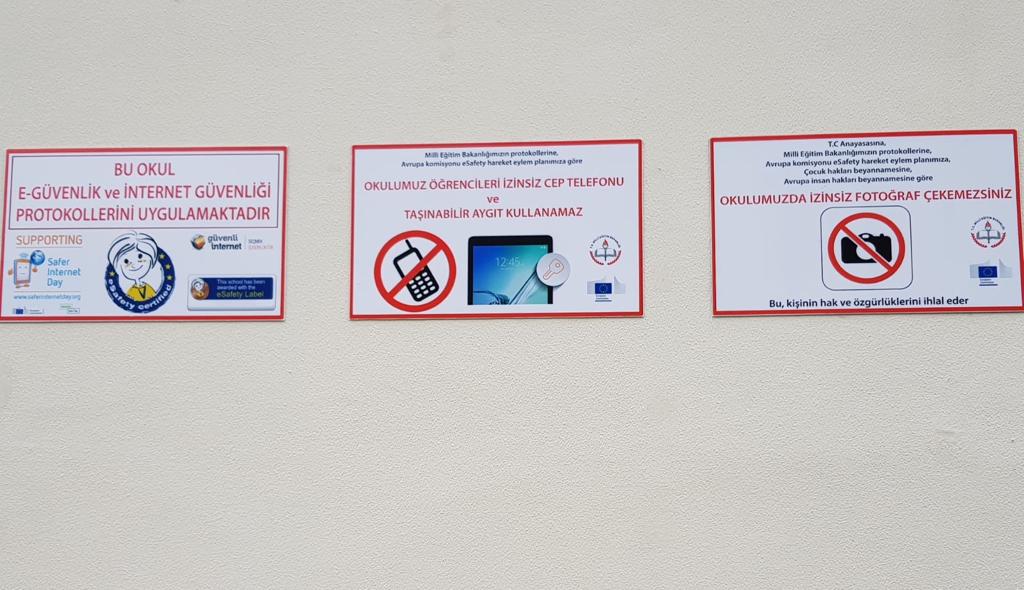 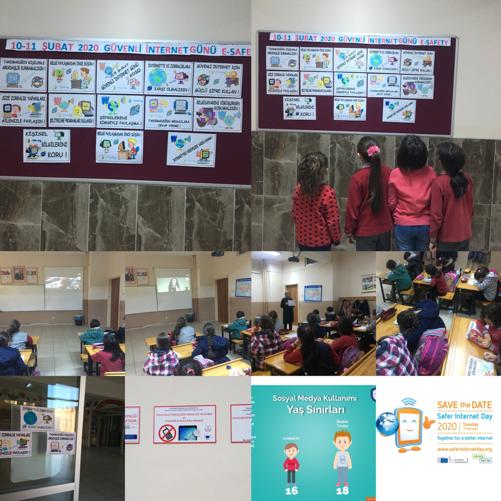 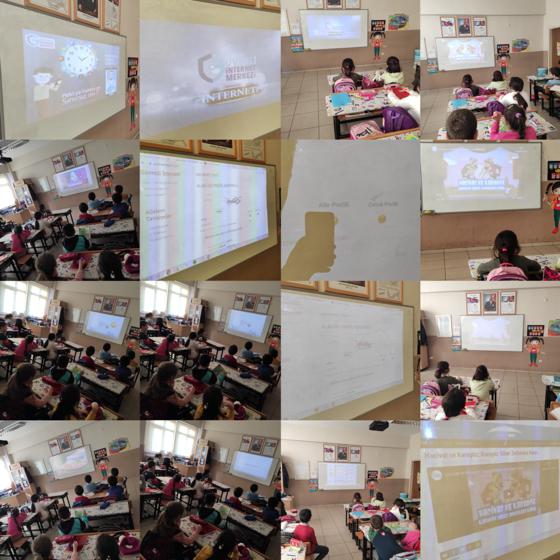 